Finding the Median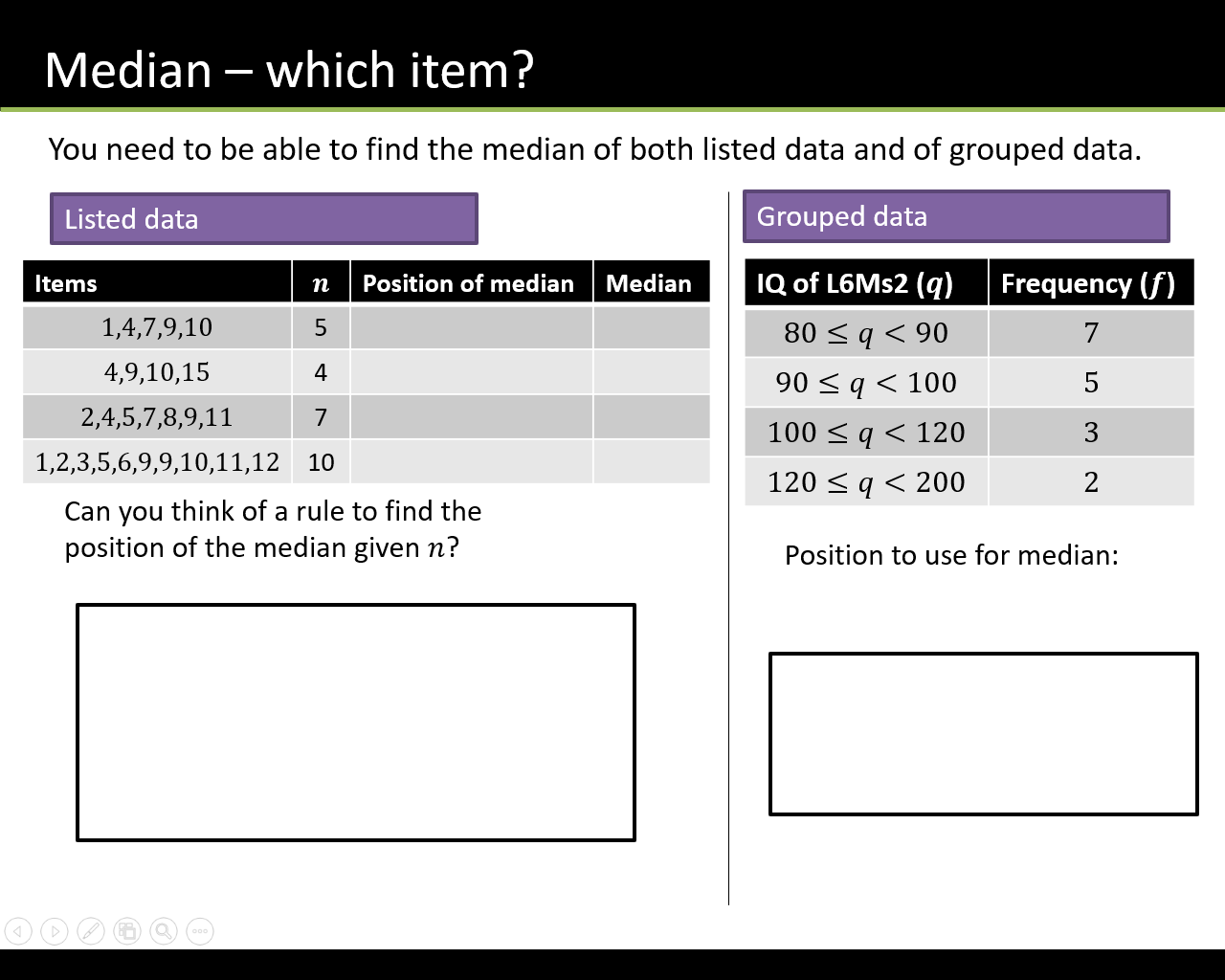 Linear Interpolation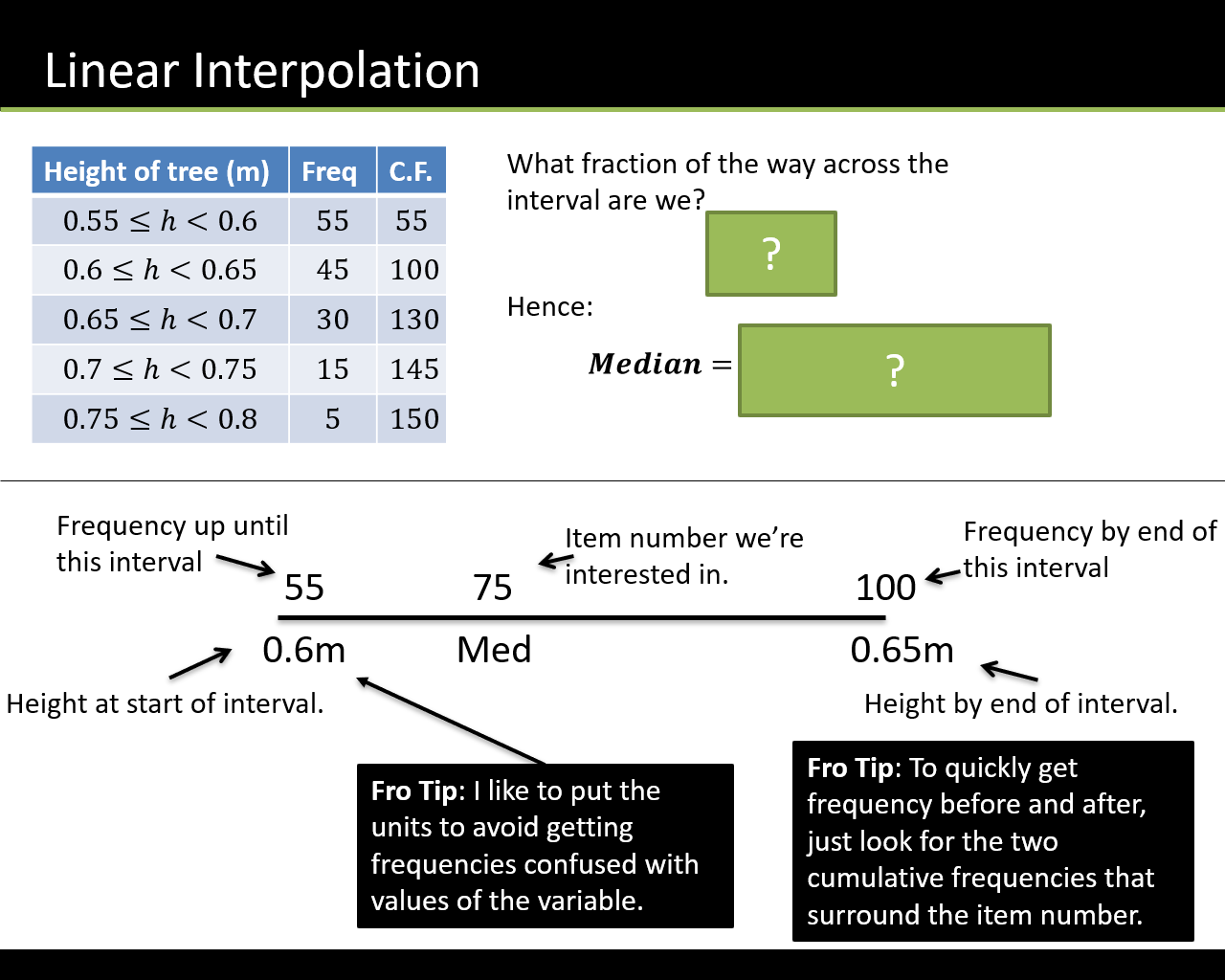 FormulaExamples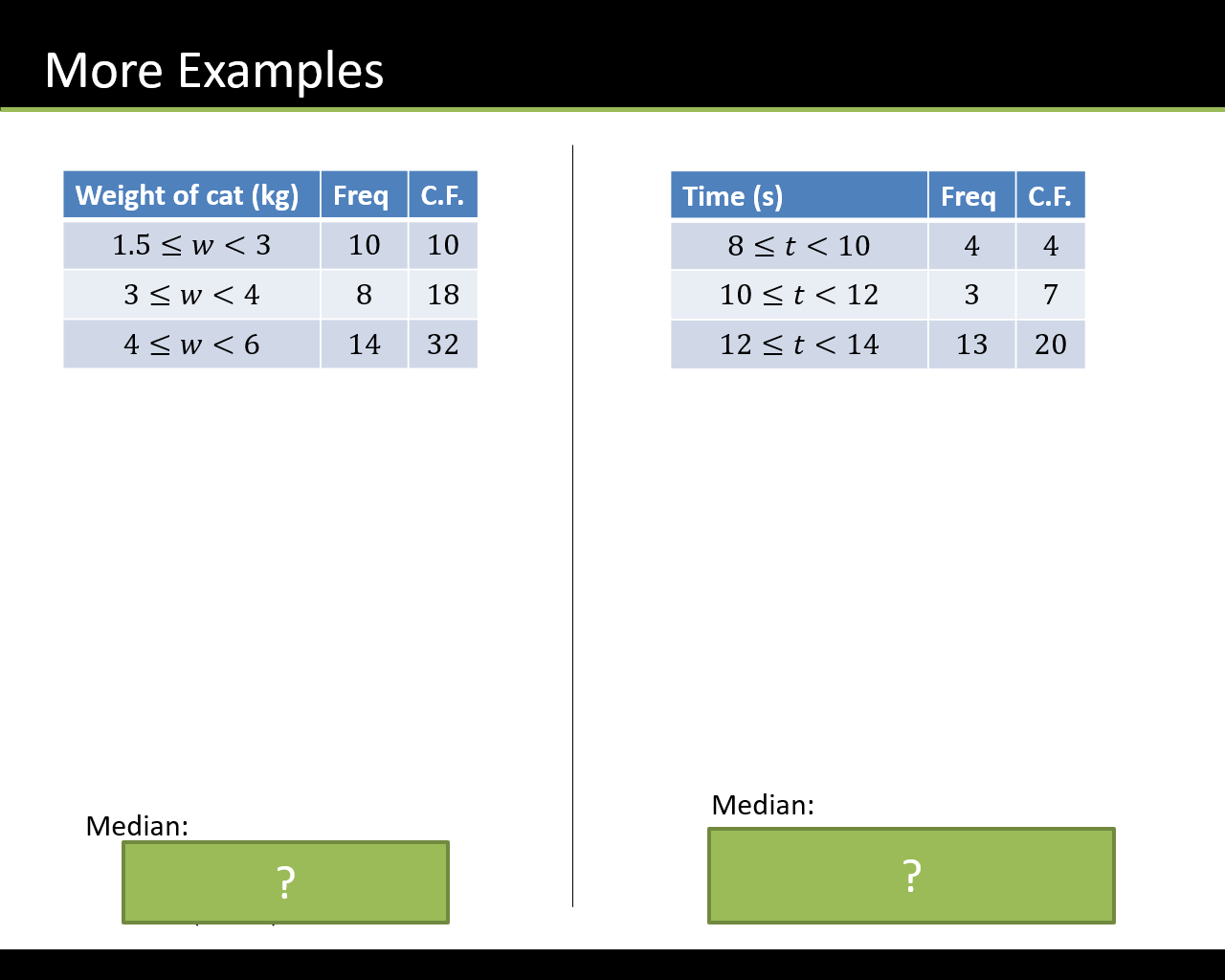 Class widthLinear Interpolation with gapsExample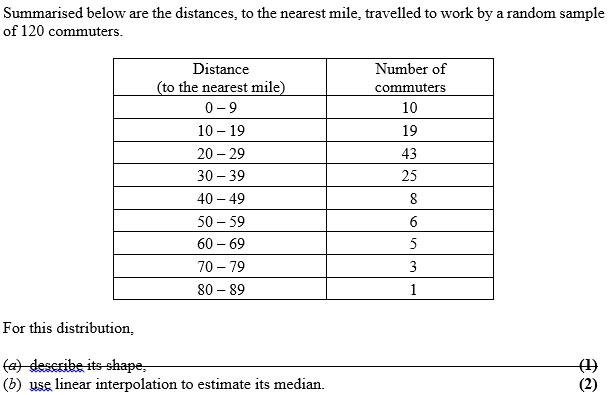 Test Your UnderstandingUse linear interpolation to estimate the median of the following:1)2)Supplementary Exercise 1Q1) Solomon Paper A Q5b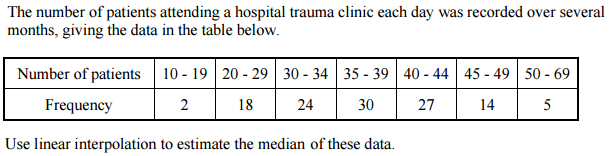 Q2) Solomon Paper E Q4aThe ages of 300 houses in a village are recorded given the following table of results.Use linear interpolation to estimate the median.Q3) Solomon Paper L Q7aA cyber-café recorded how long each user stayed during one day giving the following results.Use linear interpolation to estimate the median of these data.Q4) S1 May 2013 Q4The following table summarises the times, t minutes to the nearest minute, recorded for a group of students to complete an exam.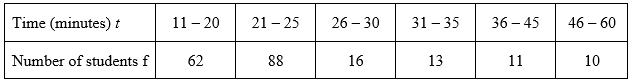 [You may use ft2 = 134281.25](a) 	Estimate the mean and standard deviation of these data.			(5)(b)  Use linear interpolation to estimate the value of the median.		(2)Age of relic (years)Frequency0-1000241001-1500291501-1700121701-200035Shark length (cm)Frequency175810Age  (years)Number of housesLength of stay (minutes)Number of houses